Смілянська загальноосвітня школа I-III ступенів №11Смілянської міської ради Черкаської областіУрок  спілкуванняТема: ДРУЖБАПідготувала учитель початкових класів Оверченко Л.Г.2016р.Зміст1.Анотація ………………………………………………………..……32. Урок спілкування …………………………………..……….…….. 43. Бібліографія …………………………………………………………9 Урок спілкування  складено відповідно до програми з курсу  «Основ  здоров ’я » для  загальноосвітніх  навчальних закладів .У даному уроці  розвиваємо вміння  обирати друзів, спілкуватися з ними у класі, виховувати  почуття дружби .   Рекомендовано для використання  учителями та батьками учнів  1 класів  під час уроків ,виховних годин та проведення гурткової роботи .  Урок  спілкуванняТема. ДРУЖБА Мета. Дати поняття , що таке дружба. Вчити дітей  знаходити спільну мову  з однокласниками .Розвивати бажання  виховувати позитивні риси  характеру. Виховувати  почуття дружби, взаємодопомоги.Обладнання: чарівний клубочок .                           Хід  заняття.1.Організація  класу.Усі ,діти,  рівно стали,Один з одним  привітались ,згуртувались, потяглися,
до роботи всі взялися.2.Хвилинка  психологічного  настрою.Усміхнися сонечку: Здрастуй золоте.                             Усміхнися квіточці – хай вона цвіте.Усміхнися  дощику : Лийся ,мов з відра .Друзям усміхнися ,побажай добра .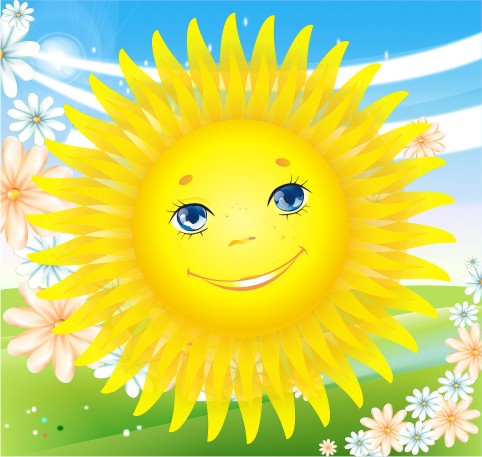 3. ГРА «Чарівний  клубочок .»Клубочок  передається по ряду розплутуючи  ниточку ,а діти  говорять  хороші  побажання  один  одному або  комплімент .4. Оголошення  теми Сьогодні ми з вами поговоримо про  дружбу. Що це таке ?  Для  чого  нам потрібна  дружба ?5. Розкриття  поняття  «ДРУЖБА ».Життя  дарує нам  багато  радісного, доброго .А дружба – це  найцінніший  дар. Це почуття  найсильніше. Друг це той , з ким можна  порадитись, поділитися  секретом ,  людина   -           яка ніколи  тебе не зрадить. Без друзів  наше життя не було б таке цікаве  і різноманітне.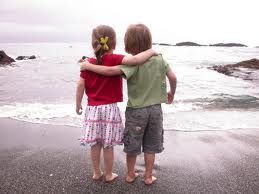 6.Інсценізація казки  В. Сухомлинського  « Дівчинка  і Ромашка ».        Сонячним  ранком  маленька  Дівчинка  вийшла погратися на зеленій  галявині . Раптом вона почула : хтось  плаче… Прислухалася. Плач долинав  з –під  каменя , який  лежав  у кінці  галявини . Нахилилась  дівчинка  до  каменя  та й  питає :- Хто  там , під   каменем , плаче? -  Це я , Ромашка , -  почувся  тихий , слабкий голос .-  Звільни мене, Дівчинко , гнітить  мене  камінь .    Відкинула  дівчинка  камінь і побачила  ніжну стеблинку  РомашкиСпасибі  тобі ,Дівчинко, - сказала  Ромашка , зітхнувши на повні  груди. -  Ти  звільнила  мене  з –під  кам’ яного  гніту .Як  же ти  потрапила  сюди , під  камінь ?Підманув  мене  камінь ,- розповіла  Ромашка. – Була  я  маленькою  насінинкою. Восени  шукала  теплого куточка . Камінь  дав  мені  притулок , обіцяв  оберігати мене від  холоду та спеки. А  коли  я  захотіла  побачити  сонечко , він  ледве  не  задавив мене. Я  хочу бути  твоєю ,Дівчинко.Гаразд ,будь моєю, -  погодилася  Дівчинка.Подружилася  Дівчинка та Ромашка . Щоранку  Дівчинка приходила  до  Ромашки, і вони  разом  зустрічали  сонечко.-   Як  добре  мені бути  твоєю ,дівчинко, -  часто  говорила  ромашка.-   А коли б ти  виросла у лісі або при  дорозі ?  Якби  ти  була  нічиєю?-  Я б померла  від горя ,- тихо  сказала Ромашка. – але я знаю ,що нічиїх квітів не буває. Вони  завжди чиїсь. Ось той Маковий Дзвіночок товаришує із Сонечком. А ось та маленька  квіточка  Незабудка – подруга  Весняного  вітру. Ні, квітка  не могла б жити нічиєю.   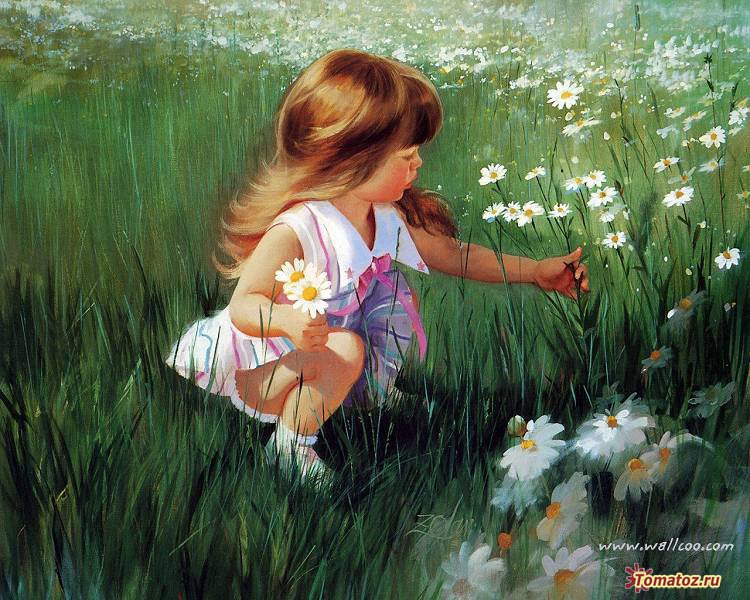 7. Обговорення   казки.- Діти , як ви вважаєте, чи  бувають «нічиї люди», «нічиї  квіти». Коли так трапляється?  А чи можуть  рослини або  тварини  дружити  з людьми ?- Розкажіть про свою дружбу  з якоюсь рослиною  чи твариною .8.Робота над прислів’ями.Народ склав багато  прислів’їв про  дружбу. Давайте пограємо в гру,щоб краще запам’ятати їх.Дружба  - найбільший  скарб. Людина без друзів,що дерево  без коріння .Один за всіх, всі за одного. З ким  поведешся, того й наберешся.Людина без друга , що  їжа без солі .Як будемо  в дружбі жити –  нас нікому не зломити.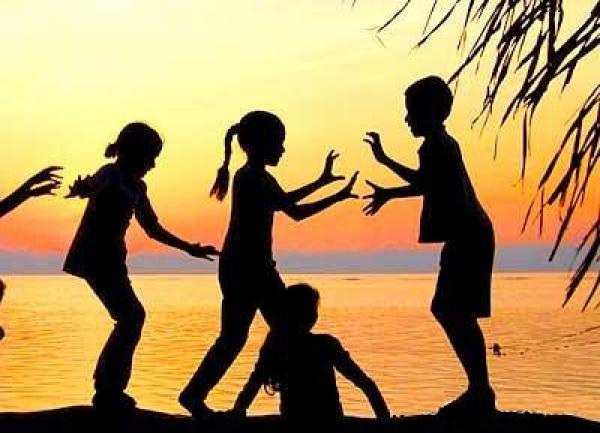 Яке  прислів’я  більше підійде  до нашого  класу ? 9.Гра  «Школа  дружби».Діти  стають в коло. Всі вони  розповідають , як подружитися одне з одним. Що для цього потрібно  зробити.? 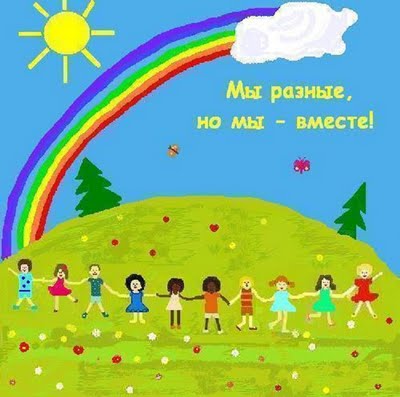 10.Творча  робота  «Казкові друзі».      Метод «Мікрофон».Як  можна подружитися з героями відомих казок?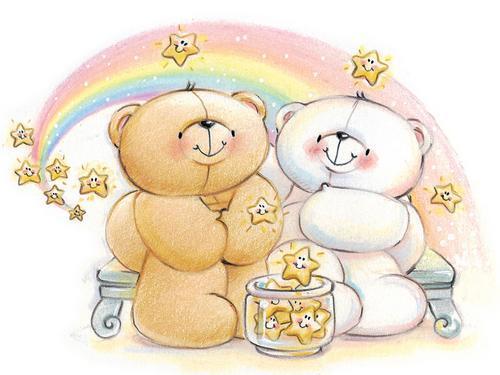 Казка про трьох  поросят.(допомогти будувати будиночки ),Коза  і семеро  козенят .( врятувати  козенят від вовка ),Ріпка.( допомогти  витягнути ріпку ).Півник і двоє мишенят (допомогати  півнику ).  Рукавичка Щоб стати приятелями Маші  з казки «Маша і Ведмідь».11.Заучування мирилочки.- Для  чого потрібні мирилочки ?Мир миром, пиріжечки з сиром, варенички в маслі ,Ми дружечки красні,  поцілуймося!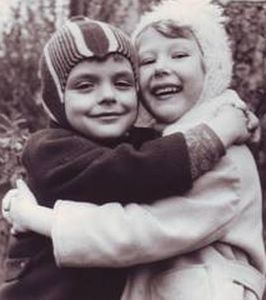 Робота в групах: складання мирилочок.12. Робота над  віршем «Секрет».Проблемне питання: Як потрібно  зміцнювати  свою  дружбу? Що б зробити, щоб удвічі  торт  здавався вам  смачнішим?Що б зробити, щоб удвічі ,кожний день для  вас побільшав ?Щоб і радості , і щастя вам було – аж ніде  діти ?Тут  - ніякого секрету ! Треба з другом  все ділити!  13. Малюнок  «Мій  друг ».- З чим  асоціюється  твій  друг?- Зобразіть на  аркуші свого друга  квіточку чи  тваринку .  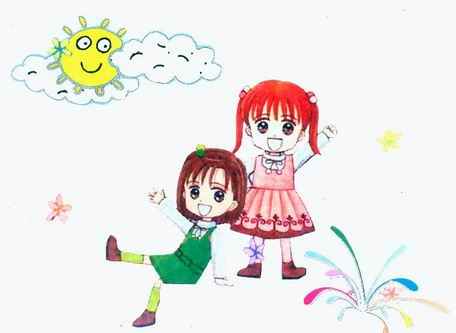 14.Підсумок.Для чого нам  дружити ? З ким ви подружилися  коли прийшли до школи ?   Діти. Бережіть своїх  друзів .БІБЛІОГРАФІЯ Дівакова І .І.  Інтерактивні  технології   навчання    у початкових  класах .Козіцька М.П.  Співпраця  батьків та вчителя  початкової школи .Красоткіна  Н . Виховні заходи  1 -4 класи .Сухомлинський  В.О.  Казка « Дівчинка і Ромашка